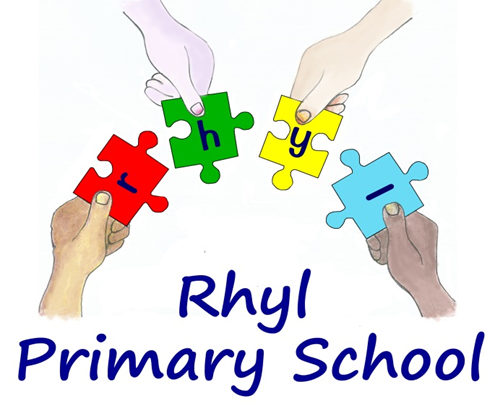 TEACHER RECRUITMENT PACK November 2018Rhyl Primary School 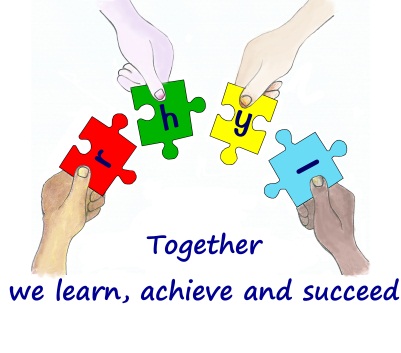 Rhyl Street   London    NW5 3HBwww.rhylprim.camden.sch.uk	Email:admin@rhylprim.camden.sch.ukTel: 020 7485 4899  		Fax: 020 7284 1272Head Teacher: Helen ConnorNovember 2018Dear Candidate, Thank you for your interest in the position of a class teacher at our school. We hope that you enjoy looking through the information provided, and that you decide to apply to join our great team. We are looking for a class teacher for a year 2 class to start in January or April 2019. A TLR allowance is available for a candidate with appropriate experience and qualifications to lead Computing across the school. Rhyl Primary School is a two-form entry school for children aged from 3 to 11 years old.  We are situated in Kentish Town and are a vibrant multi-cultural school with a roll of around 400 pupils. We are a very happy school with genuinely fantastic staff and really lovely children. We have a high number of children with wide ranging needs and are strongly committed to Inclusion for everyone. We want our pupils to have the highest aspirations and the highest achievement possible. We teach a fully integrated, broad and enriched curriculum and our children are well-motivated, enthusiastic and eager to learn.  We have a challenging intake, but never allow this to lower our expectations of pupils and their achievement. Rhyl has a strong commitment to a diverse and creative cross curricular approach to learning for all of our pupils. We have an award winning kitchen garden and work closely with the Jamie Oliver Food Foundation to promote growing and cooking within the curriculum as well as with Giorgio Locatelli and the Ritz who have adopted the school and run workshops with the children. Music is integral to all that we do and we have won many awards as well as having close partnerships with the London Symphony Orchestra and the Barbican. Literacy and reading are the foundation of our curriculum which is a theme based approach and provides dedicated opportunities for children to learn through the expressive arts as well as through regular visits to London venues. We are looking for a talented teacher to join our school. We are also seeking to recruit an individual who is keen to continue developing their learning and skills. You will receive excellent CPD opportunities to develop your career through a supportive and outstanding team, as well as bespoke training to meet your individual needs. We are looking for an inspirational classroom practitioner to join us on our continued journey towards excellence.  We are an ambitious school and are keen to recruit only the very best candidate to join our fantastic team. From experience, brilliant teachers do not always realise that they are exceptional; they tend to be highly reflective and are often very modest. Think about your skills, expertise and ambitions carefully and apply for the post with us if you like what you read. First and foremost we are looking for an excellent teacher who have passion and who care about the difference they make to children’s lives. We are also looking for a teacher who has an excellent understanding about the needs of children with additional needs and those who are most vulnerable. If this is you, then come and have a look for yourself or telephone to find out more. When you visit the school you will see at first hand our excellent facilities and the many teaching and learning spaces we have available.What our teachers say about working at RhylWhat kind of person are we really looking for?Please do read carefully through the Person Specification and Job Description.  In addition, we are looking for someone who:has the drive and energy to be an outstanding teacher along with the skills to provide inspirational learning opportunities for our childrenworks really hard and is generous with their timeis looking for real challenge and seeking to progress their career through hard work and unlimited opportunities – we welcome ambitionwants to be professionally respected, valued and well supportedhas a resilient personality and a great sense of humour is a highly professional, positive teacher who will do almost anything to get the job done to a very high standard and secure the very best outcomes for pupilsis a creative person who can think ‘out of the box’ and contribute to our visionwill fight for our children to succeed and really care about themWhen are visits possible?Visits are expected, but we recognise that time is short and it may not be possible to visit during the working day. Ideally you will visit when the school is in operation. To arrange a visit please phone the school office on 020 7485 4899. There is no parking near the school from 9-11am. However, we are within five minutes walking distance from Kentish Town West Overground station and ten minutes from Chalk Farm and Kentish Town tube stations.Who should completed application forms be returned to?Please post a hard copy of your completed application form to:Llŷr CarvanaEA to Head TeacherRhyl Primary SchoolRhyl StreetLondon NW5 3HBPlease mark the envelope ‘Application Enclosed’.Shortlisted candidates will be notified by telephone and also by email. Please be aware that references will be taken up following shortlisting and before interview. Closing Date: 		12 noon Monday 19 November 2018Interviews: 		Friday 23 November 2018What will the interview process involve?We are keen to make our recruitment process as trauma-free as possible and bring out the best in candidates. Our procedure for this post is:Pre-interview preparation task (20 minutes). For this we provide candidates with the interview questions which they will be asked during the panel interview. You can read through the questions, collect your thoughts, get over any initial panic and make notes that may be helpful. The purpose of this is to better enable candidates to give fuller and more considered answers, rather than trying to judge who is best at thinking on their feet. Panel interview (lasting approximately 30 minutes) covering the questions previously prepared. Candidates are able to refer to any notes made in the pre-interview preparation activity, but these are not collected in and are for personal use only. As part of the panel interview, candidates are asked to bring with them examples of pupils recorded learning (age appropriate) from across the curriculum. These may include observations and photographs as well as children’s own work.Candidates will be asked to bring with them two recent lesson observations judged as good or better.All candidates are asked to prepare a 20 minute ‘lesson’ which will be observed. A whole lesson does not need to be compressed into 20 minutes. The focus of this will be on candidates’ skills when working with pupils – such as pace, questioning, interactive learning strategies, pupil engagement and class management skills.When will the successful candidate take up post?		January or April 2019I hope that you find the enclosed information helpful and would very much like to speak with you to tell you more about our school and answer any questions you may have. Please do contact me for an informal conversation. I very much look forward to hearing from you. With best wishes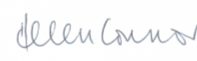 Helen ConnorHead Teacher